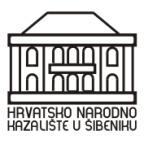 HNK u ŠibenikuKralja Zvonimira 122 000 Šibeniktajnistvo@hnksi.hr+385 22 213 145	Na temelju Natječaja za zasnivanje radnog odnosa (Urbroj: 2182-1-54-23-658 od 6. studenog 2023. godine), Povjerenstvo za provjeru sposobnosti kandidata, dana 22. studenog 2023. godine objavljujePOZIVNA PRETHODNU PROVJERU ZNANJA I SPOSOBNOSTInatječaj za radno mjesto Stručni suradnik za marketing, promidžbu i prodajuPovjerenstvo je utvrdilo da pisanom testiranju mogu pristupiti sljedeći kandidati:1. Antonija Gović2. Gorana Gracin3. Ana Pamuković4.Marijana PivčevićPisano testiranje održat će se 27. studenog 2023. godine u 9 sati u foajeu HNK u Šibeniku. Na testiranje je potrebno ponijeti osobnu iskaznicu ili putovnicu. Ne postoji mogućnost naknadnog testiranja, bez obzira na razloge koji pojedinog kandidata eventualno priječe da testiranju pristupi u naznačeno vrijeme. Smatra se da je kandidat, koji se navedenog dana ne odazove do termina navedenih pod točkama natječaja ovog Poziva, bez obzira na razloge, povukao prijavu  na natječaj. Smatrat će se da je prijavu povukao i kandidat koji na pisanom testiranju remeti mir i/ili pravila ponašanja s kojima će biti upoznat, kao i kandidat koji ne predoči osobnu iskaznicu ili putovnicu.Pisani test sastojat će se od ukupno 10 (deset) pitanja te će biti potrebno obaviti odabir između ponuđenih odgovora. Pitanja će se sastaviti iz Statuta HNK u Šibeniku dostupnog na web stranici http://www.hnksi.hr/stranice/sluzbeni-dokumenti/60.html . Broj točnih odgovora bit će podijeljen s 2 (dva) što će, zaokruženo na jednu decimalu, dati broj bodova postignutih na pisanom testu (od 1 do 5).Testiranje traje najduže 20 minuta. Ostale informacije vezane uz provedbu natječaja navedene su u obavijesti koja je prethodno objavljena na web stranici Hrvatskog narodnog kazališta u Šibeniku (www.hnksi.hr).S kandidatima koji ostvare najmanje 50% bodova na pisanom testiranju Povjerenstvo će provesti intervju, neposredno nakon pisanog testiranja. Objava rezultata provedenog pisanog testiranja i intervjua te odluka o odabiru kandidata bit će objavljena najkasnije do 30. Studenog 2023. godine.Ovaj poziv objavljuje se na web stranici (www.hnksi.hr) i oglasnoj ploči Hrvatskog narodnog kazališta u Šibeniku.Šibenik, 22. studenog 2023. godineUrbroj: 2182-1-54-23-706							HRVATSKO NARODNO KAZALIŠTE								     U ŠIBENIKUPOVJERENSTVO ZA PROVJERU							   SPOSOBNOSTI KANDIDATA